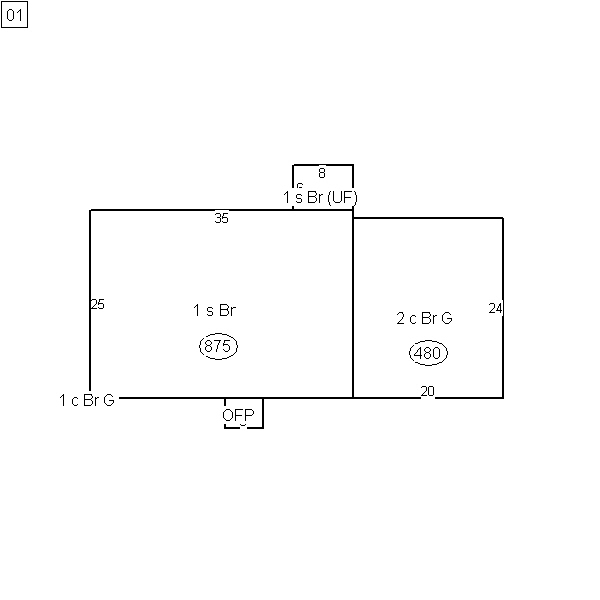 2225 DORIS DRIVE (1959)QUANTITYCOST FACTOR(S)COSTEXTERIORPermit fees1Clean leaf debris from roof1Pressure wash house1850 sf Demo shingles and felt paper at damaged area at rear roof edge32 sfInstall new aluminum drip edge12 lfReplace damaged roof sheathing32 sfReplace damaged fascia12 lfRepair damaged vinyl soffit6 sfInstall new #15 felt and architectural shingles in repaired area32 sfLevel HVAC package unit and check system1Prep, caulk and paint all exterior woodwork and doors400 sfScrape, prep and paint front porch metal railings58 sfProvide and install new crawlspace cover2Provide and install new foundation vent screens6Ensure all windows are operable and have screens6Replace garage rear door casings2Replace damaged sheathing on utility room32 sfReplace damaged vinyl siding on utility room32 sfReplace two vinyl J channel moulding between garage doors2Provide and install new storm doors on all exterior doors3Provide and install new light fixture at front door1Provide and install new dryer vent1Repair wood fence at rear 24 lfTOTAL EXTERIORINTERIORLIVING ROOM 12’0 x 15’0 (180 sf)Prep & paint walls, ceiling, doors/trim with two coats acrylic latex 476 sfProvide and install new fan/light1Replace water damaged and buckled hardwood flooring96 sfRefinish existing wood flooring134 sfSUBTOTALKITCHEN/DINING AREA 8’0 X 14’6 (116 sf)Demo rotted subfloor and install new plywood sheathing64 sfJoist allowance64 sfProvide and install new sheet vinyl flooring104 sfPrep all cabinets and paint with two coats semi gloss (in and out)138 sfPrep and paint walls, ceiling, and doors/trim two coats acrylic latex	260 sfProvide and install new ceiling register1SUBTOTALHALLWAY 10’0 x 3’2 + 3’6 x 3’3 (44 sf)Replace water damaged and buckled hardwood flooring44 sfPrep and paint walls, ceiling, and doors/trim two coats acrylic latex	388 sfRefinish existing wood floor132 sfProvide and install new smoke detector1Straighten and paint existing HVAC return1SUBTOTALBATH 1 5’8 X 8’0 (46 sf)Prep and paint walls, ceiling, and doors/trim two coats semi-gloss	105 sfRecaulk tub and replace missing shower rod1Replace medicine cabinet1SUBTOTALBEDROOM 1 8’0 x 10’0 (80 sf)Refinish existing wood flooring80 sfPatch hole in door (minor)1Prep and paint walls, ceiling, and doors/trim two coats acrylic latex	350 sfSUBTOTALBEDROOM 1 8’0 x 10’0 (80 sf)Refinish existing wood flooring80 sfPatch hole in door (minor)1Prep and paint walls, ceiling, and doors/trim two coats acrylic latex	350 sfSUBTOTALBEDROOM 3 11’6 x 11’6 (132 sf)Refinish existing wood flooring132 sfReplace ceiling light fixture1Prep and paint walls, ceiling, and doors/trim two coats acrylic latex	468 sfSUBTOTALUTILITY ROOM 8’0 x 11’6 (92 sf)Replace two sheets of water damaged plywood on ceiling64 sfProvide and install new water heater, expansion tank and pan1Prep and paint walls, ceiling, and doors/trim two coats semi-gloss	395 sfSUBTOTALGARAGE Patch holes between garage and attic2Clean debris from garage (minor)1SUBTOTALRENOVATION COSTS ESTIMATED TO BE $20,000-$30,000